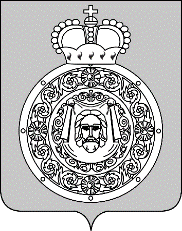 Администрациягородского округа ВоскресенскМосковской областиП О С Т А Н О В Л Е Н И Е__________________ № ________________Об утверждении Порядка проведения осмотра объектов индивидуального жилищного строительства и выдачи документа, подтверждающего проведение основных работ по строительству (реконструкции) объекта индивидуального жилищного строительства, осуществляемому с привлечением средств материнского (семейного) капитала, на территории городского округа Воскресенск Московской области	В соответствии с Федеральным законом от  06.10.2003 № 131-ФЗ «Об общих принципах организации местного самоуправления в Российской Федерации», Федеральным законом Московской области от 24.07.2014 № 107/2014-ОЗ «О наделении органов местного самоуправления муниципальных образований Московской области отдельными государственными полномочиями Московской области», Федеральным законом от 27.07.2010   № 210-ФЗ «Об организации представления государственных и муниципальных услуг», постановлением Правительства Российской Федерации от 18.01.2011№ 686 «Об утверждении Правил выдачи документа, подтверждающего проведение основных работ по строительству (реконструкции) объекта индивидуального жилищного строительства, осуществляемого с привлечением материнского (семейного) капитала», постановлением Правительства Российской Федерации от 16.05.2011 № 373 «О разработке и утверждении административных регламентов предоставления государственных услуг». ПОСТАНОВЛЯЮ:Утвердить прилагаемый Порядок проведения осмотра объектов индивидуального жилищного строительства и выдачи документа, подтверждающего проведение основных работ по строительству (реконструкции) объекта индивидуального жилищного строительства, осуществляемому с привлечением средств материнского (семейного) капитала, на территории городского округа Воскресенск Московской области.Опубликовать настоящее постановление на официальном сайте администрации городского округа Воскресенск Московской области. Контроль за исполнением настоящего постановления возложить на заместителя Главы Администрации городского округа Воскресенск Очековского Д.В.Глава Администрациигородского округа Воскресенск				                                             А.В.БолотниковПриложение к постановлению администрациигородского округа ВоскресенскОт________________№_______________Утвержденпостановлением администрациигородского округа Воскресенск           Московской областиот			 №		ПОРЯДОКпроведения осмотра объектов индивидуального жилищного строительства и выдачи документа, подтверждающего проведение основных работ по строительству (реконструкции) объекта индивидуального жилищного строительства, осуществляемому с привлечением средств материнского (семейного) капитала, на территории городского округа Воскресенск Московской областиОбщие положенияНастоящий Порядок разработан в соответствии с Градостроительным кодексом Российской   Федерации   от   29.12.2004   №   190-ФЗ,  Жилищным кодексом РФ от 29 декабря 2004 №188-ФЗ, Постановлением Правительства РФ от 18 августа 2011г. N 686 "Об утверждении Правил выдачи документа, подтверждающего проведение основных работ по строительству (реконструкции) объекта индивидуального жилищного строительства, осуществляемому с привлечением средств материнского (семейного) капитала», Приказом Министерства регионального развития РФ от 17 июня 2011г. №286 «Об утверждении формы документа, подтверждающего проведение основных работ по строительству объекта индивидуального жилищного строительства(монтаж фундамента, возведение стен и кровли) или проведение работ по реконструкции объекта индивидуального жилищного строительства, в результате которых общая площадь жилого помещения (жилых помещений) реконструируемого объекта увеличивается не менее чем на учетную норму площади жилого помещения, устанавливаемую в соответствии с жилищным законодательством Российской Федерации». Документом, подтверждающим проведение основных работ по строительству объекта индивидуального жилищного строительства (монтаж фундамента, возведение стен и кровли) или проведение работ по реконструкции объекта индивидуального жилищного строительства, в результате которых общая площадь жилого помещения (жилых помещений) увеличивается не менее чем на учетную норму площади жилого помещения, устанавливаемую в соответствии с жилищным законодательством РФ, является Акт освидетельствования проведения  основных работ по строительству (реконструкции) объекта индивидуального жилищного строительства.  Акт освидетельствования проведения основных работ по строительству объекта индивидуального жилищного строительства(монтаж фундамента, возведение стен и кровли) или проведение работ по реконструкции объекта индивидуального жилищного строительства, в результате которых общая площадь жилого помещения (жилых помещений) реконструируемого объекта увеличивается не менее чем на учетную норму площади жилого помещения, устанавливаемую в соответствии с жилищным законодательством Российской Федерации, составляется  по форме, утвержденной приказом Министерства регионального развития РФ от 17 июня 2011г. №286 (далее – Акт освидетельствования).	Выдача акта освидетельствования Акт освидетельствования выдаётся отделом подготовки разрешительной документации управления архитектуры и градостроительства администрации городского округа Воскресенск заявителю лично под расписку. В целях получения акта освидетельствования объекта индивидуального жилищного строительства, лицо, получившее государственный сертификат на материнский (семейный) капитал, либо его представитель, направляет в администрацию городского округа Воскресенск заявление о выдаче акта освидетельствования.К заявлению может быть приложен документ, подтверждающий факт создания жилого дома (кадастровый паспорт здания, сооружения, объекта незавершенного строительства или кадастровая выписка об объекте недвижимости).2.3.Отдел подготовки разрешительной документации управления архитектуры и градостроительства администрации городского округа Воскресенск в течение десяти дней со дня получения заявления о выдаче Акта освидетельствования:1)	организует осмотр объекта индивидуального жилищного строительства с возможным проведением обмеров и обследования в присутствии лица, получившего государственный сертификат на материнский (семейный) капитал, его представителя.2)	готовит и выдаёт Акт освидетельствования или отказывает в выдаче Акта освидетельствования с указанием причин отказа.             2.4.Отдел подготовки разрешительной документации управления архитектуры и градостроительства администрации городского округа Воскресенск может отказать в выдаче Акта освидетельствования в случае, если:	- в ходе освидетельствования проведения основных работ по строительству объекта индивидуального жилищного строительства (монтаж фундамента, возведение стен и кровли) будет установлено, что такие работы не выполнены в полном объеме;	- в ходе освидетельствования проведения основных работ по реконструкции объекта индивидуального жилищного строительства будет установлено, что в результате таких работ общая площадь жилого помещения не увеличивается, либо увеличивается менее чем на учетную норму площади жилого помещения, устанавливаемую в соответствии с законодательством Российской Федерации. Решение об отказе в выдаче Акта освидетельствования доводится уполномоченным органом до сведения лица, получившего государственный сертификат на материнский (семейный) капитал, либо его представителя, в порядке и в срок, предусмотренные п.2.3.Решение об отказе в выдаче Акта освидетельствования может быть обжаловано в судебном порядке.Лицо, получившее государственный сертификат на материнский (семейный) капитал, либо его представитель, вправе повторно подать заявление о выдаче Акта освидетельствования после устранения обстоятельств, явившихся причиной отказа в выдаче Акта освидетельствования.Форма утверждена приказом Министерства регионального развития РФ от 17 июня 2011г. №286 					УТВЕРЖДАЮАКТ № освидетельствования проведения основных работ по строительству объекта индивидуального жилищного строительства (монтаж фундамента, возведение стен и кровли) или проведение работ по реконструкции объекта индивидуального жилищного строительства, в результате которых общая площадь жилого помещения (жилых помещений) реконструируемого объекта увеличивается не менее чем на учетную норму площади жилого помещения, устанавливаемую в соответствии с жилищным законодательством Российской ФедерацииОбъект капитального строительства (объект индивидуального жилищного строительства)
Сведения о застройщике или заказчике (представителе застройщика или заказчика) Сведения о лице, осуществляющем строительство (представителе лица, осуществляющего строительство) (нужное подчеркнуть)оборотная сторонаа также иные представители лиц, участвующих в осмотре объекта капитального строительства (объекта индивидуального жилищного строительства): Настоящий акт составлен о нижеследующем: 2. Наименование проведенных работ: 2.1. Основные работы по строительству объекта капитального строительства 2.2. Проведенные работы по реконструкции объекта капитального строительстваВ результате проведенных работ по реконструкции объекта капитального строительства общая
3. Даты: Приложения: 5. Подписи:Застройщик или заказчик (представитель застройщика или заказчика)Иные представители лиц, участвующих в осмотре объекта капитального строительства (объекта индивидуального жилищного строительства)(наименование органа местного самоуправления)(уполномоченное лицо на утверждение акта освидетельствования)М. П.        «»20 г.г. (пос., дер.)«»20 г.(наименование, почтовыйили строительный адрес объекта капитального строительства)(наименование конструкций: монтаж фундамента, возведение стен, возведение кровли или проведение работ по реконструкции)  (нужное подчеркнуть)(фамилия, имя, отчество,паспортные данные, место проживания, телефон/факс)(должность, фамилия, инициалы, реквизиты документа о представительстве — заполняется при наличии представителя застройщика или заказчика)Сведения о выданном разрешении на строительство(номер, дата выдачиразрешения, наименование органа исполнительной власти или органаместного самоуправления, выдавшего разрешение)(наименование, номер и дата выдачи свидетельства о государственной регистрации, ОГРН, ИНН, почтовые реквизиты, телефон/факс — для юридических лиц;фамилия, имя, отчество, паспортные данные, место проживания,телефон/факс — для физических лиц, номер и дата договора)(должность, фамилия, инициалы, реквизиты документа о представительстве — заполняется при наличии  представителя лица, осуществляющего строительство)(наименование, должность, фамилия, инициалы, реквизиты документао представительстве)1. К освидетельствованию предъявлены следующие конструкции(перечень и краткая характеристика конструкций объекта капитального строительства)(наименование конструкций: монтаж фундамента, возведение стен, возведение кровли)(наименование конструкций: монтаж фундамента, возведение стен, возведение кровли)площадь жилого помещения (жилых помещений) увеличивается на кв. м и после сдачиобъекта капитального строительства в эксплуатацию должна составить кв. м.начала работ «»20 г.окончания работ «окончания работ «»20 г.4. Документ составлен в экземплярах.(ФИО застройщика или заказчика)подпись(Должность, Фамилия, инициалы представителя застройщика 
или заказчика)подпись(наименование, должность, фамилия, инициалы)подпись(наименование, должность, фамилия, инициалы)подпись